Publicado en Monterrey el 05/07/2018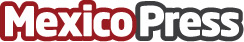 Gorila Seguros, una nueva forma de contratar seguros en MéxicoEl mundo de los seguros podría parecer para algunos mexicanos un laberinto incomprensible de cláusulas, para otros, un lujo que no pueden permitirse. Estos podrían ser los factores que mueven a las masas cuando se trata de decidir sobre contratar o no un seguroDatos de contacto:Arturo PadillaCompany Manager+52 (81) 1910 0666Nota de prensa publicada en: https://www.mexicopress.com.mx/gorila-seguros-una-nueva-forma-de-contratar Categorías: Nacional Telecomunicaciones E-Commerce Seguros Dispositivos móviles http://www.mexicopress.com.mx